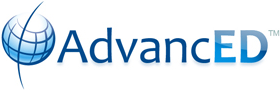 Sunset Lakes Elementary SchoolExecutive Summary Template School Accreditation2018-2019The Executive Summary (ES) provides the school an opportunity to describe in narrative form its vision as well as strengths and challenges within the context of continuous improvement. Use this template to complete the responses to the various questions below.    The responses should be brief, descriptive, and appropriate for the specific section. Transfer completed narratives into the corresponding sections of the Executive Summary found online in ASSIST.Description of the SchoolDescribe the school's size, community/communities, location, and changes it has experienced in the last three years. Include demographic information about the students, staff, and community at large. What unique features and challenges are associated with the community/communities the school serves?School’s PurposeProvide the school's purpose statement and ancillary content such as mission, vision, values, and/or beliefs. Describe how the school embodies its purpose through its program offerings and expectations for students.School’s PurposeProvide the school’s purpose statement and ancillary content such as mission, vision, values, and/or beliefs. Describe how the school embodies its purpose through its program offerings and expectations for students. The mission of Sunset Lakes Elementary is to serve the students, staff, and community by: instilling the love of learning, and preparing students for the future. Central to this mission statement is the unwavering belief that all children can learn and that providing a myriad of opportunities. The staff at Sunset Lakes is committed to providing every student with a safe and nurturing environment. Our teachers utilize technology and research based curriculum programs to encourage students to reach their highest potential. Parents play an integral role through volunteering, supporting our teachers, and participating on our School Advisory Committee (SAC) and Parent Teacher Student Association (PTSA).BELIEFS*Student learning is our primary focus.*Learning occurs best in a safe, secure environment.*Students learn best when they are actively engaged in meaningful, challenging work.*Students learn best when the staff maintains high expectations for learning.*ALL students can learn. Different students learn at different paces and have different learning styles.*Positive relationships are the essence of good teaching.*Parents are an integral part of our success.*All school personnel play a vital role in student success.*All stakeholders share the responsibility to advance the school's vision.*Technology is essential to a 21st century learning environment.Notable Achievements and Areas of ImprovementDescribe the school's notable achievements and areas of improvement in the last three years. Additionally, describe areas for improvement that the school is striving to achieve in the next three years.Additional InformationProvide any additional information you would like to share with the public and community that were not prompted in the previous sections.